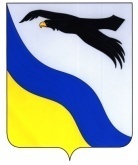 с. Беляевка24.12.2021                                                                                                    № 767-пО внесении изменений в постановление администрации районаот  13.11.2020 г. № 1028-п «Об утверждении муниципальной программы «Гармонизация межэтнических и межконфессиональных отношений на территории Беляевского района Оренбургской области»Руководствуясь статьей 179 Бюджетного кодекса РФ,  Постановлением  администрации Беляевского района от 26.08.2021 № 516-п « Об утверждении порядка разработки, реализации и оценки эффективности муниципальных программ Беляевского района Оренбургской области, Уставом муниципального образования Беляевский район:1. Внести в постановление администрации района от  13.11.2020 г. № 1028-п «Об утверждении муниципальной программы «Гармонизация межэтнических и межконфессиональных отношений на территории Беляевского района Оренбургской области» следующие изменения:а) приложение к постановлению изложить в новой редакции согласно приложению к настоящему постановлению.2.Контроль за исполнением настоящего постановления возложить на заместителя главы администрации по социальным политике Костенко Р.В.3. Постановление вступает в силу со дня его обнародования на информационном стенде в фойе здания администрации Беляевского района, в местах обнародования, определенных муниципальными правовыми актами поселений, входящих в состав Беляевского района.Глава района                                                                                      А.А. ФедотовПриложениек постановлениюадминистрации районаот  24.12.2021 № 767-п«Приложениек постановлениюадминистрации района                                                         от 13.11.2020 № 1028-пМуниципальная Программа «Гармонизация межэтнических и межконфессиональных отношений на территории Беляевского района Оренбургской области»Паспорт                                  муниципальной программы«Гармонизация межэтнических и межконфессиональных отношений на территории Беляевского района Оренбургской области»(наименование муниципальной  программы) (далее - Программа)1. Общая характеристика сферы реализации муниципальной программыРост этнического самосознания, характерный для современного мира - естественное явление и, как показывает мировая практика, несмотря               на развивающиеся процессы глобализации, этнический и религиозный               факторы приобретают все большую значимость.Мировой опыт свидетельствует о том, что эффективной стратегией               регулирования общественных отношений в государствах и регионах                 с полиэтничным составом населения является интеграция и этнокультурное взаимодействие. Выработка норм толерантного поведения и навыков                  цивилизованного межкультурного взаимодействия является непременным условием конструктивного взаимодействия социальных и этнических групп, имеющих различные ценностные, религиозные, политические ориентиры                 и культурные отличия.В современном мире национальные культуры плодотворно                        взаимодействуют. Человек постоянно контактирует с представителями               других национальностей, культур, конфессий, социальных слоев, поэтому важно научить его уважать культурные ценности, как своего народа,                  так и представителей других культур, религий, научить находить общие                       точки соприкосновения и взаимопонимания. Несоблюдение этих принципов общения, неприятие языка, традиций, обычаев, обрядов, являющихся                   привычной нормой существования для других людей, может привести                       к возникновению на национальной почве различного рода конфликтов, в том числе межкультурных и межнациональных. Задача совершенствования сферы регулирования этнических                         и конфессиональных отношений особенно актуальна для многонациональных                и поликонфессиональных регионов, одним из которых является Беляевский район. В Оренбуржье, по данным переписи 2010 года, проживают представители 126 национальностей. Самая многочисленная из них - русские. Они составляют 75,9 процента от общего числа населения области. Второе по численности место занимают татары - 7,6 процента, затем следуют казахи - 6,0 процента, украинцы - 2,5 процента, башкиры - 2,3 процента, мордва - 1,9 процента,              чуваши, немцы, армяне и другие этнические группы менее 1,0 процента.                 В области действуют 399 религиозных организаций, представляющих                  18 конфессий.Численность населения Беляевского района по состоянию на 1 января  2019 года, составила 15389 человек. В районе проживает 43 национальности (из них 34 – малочисленные с населением 1-3 человека). Самыми многочисленными национальностями являются: русские – 52,6 %, татары – 7,9 %, казахи – 24 %, украинцы – 5,9 %, остальные национальности менее 1 %. 	На территории района официально представлены 2 конфессии: христианство, ислам. Вопросы сохранения и развития этнокультурного наследия, создания условий для реализации прав граждан на сохранение этнокультурной самобытности, пользования родным языком, формирования установок толерантного сознания и поведения, веротерпимости и миролюбия, профилактики различных видов экстремизма и противодействия им имеют особую актуальность. Стратегия реализации региональной модели государственной национальной политики заключается в удовлетворении этнокультурных потребностей жителей, содействии деятельности национально-культурных общественных объединений, направленной на сохранение этнокультурного наследия, содействии процессам формирования региональной и общероссийской идентичности на основе органичного сочетания этнического и гражданского самосознания.Объектом регулирования Программы являются этническое развитие,              межэтнические и этноконфессиональные отношения в Беляевском районе Оренбургской области. Сфера действия Программы – национальная сфера как неотъемлемая часть социальной сферы.Основная цель данной Программы заключается в гармонизации межэтнических и межконфессиональных отношений в Беляевском районе Оренбургской области.Распространение негативных этноконтактных установок в социуме  вызывает определенную тревогу. Ощущается присутствие в массовом сознании негативных стереотипов восприятия религиозного фактора                     на общественную жизнь. Особую тревогу вызывает развитие негативных этноконтактных установок в молодежной среде.Постоянное внимание к проблемам межэтнических                                          и межконфессиональных отношений является залогом бесконфликтного развития общества, а удовлетворение национально-культурных запросов населения способствует снижению уровня ксенофобии.Только при условии сохранения межнационального мира,                           взаимодействии органов государственной, направленных на сохранение и развитие этнокультурного наследия народов Оренбуржья, возможно создание благоприятных условий для поэтапной консолидации российской нации.Настоящая Программа является инструментом реализации основных направлений региональной национальной политики.Гармонизация национальных и межнациональных отношений невозможна без четко определенной политики взаимодействия в области этноконфессиональных отношений. Этот принцип нашел свое отражение                в разделах данной Программы, которая учитывает как позитивный опыт регулирования межнациональных отношений, так и этнокультурный потенциал, а также специфичность этнокультурных проблем.Реализация Программы позволит сохранить стабильность в сфере этноконфессиональных отношений, будет способствовать развитию принципов толерантности у населения Беляевского района, а также позволит сохранить и развивать систему конституционных гарантий, направленных на обеспечение прав и свобод граждан в сфере межнациональных отношений. Комплекс мероприятий, заложенных в Программе, направлен на осуществление мониторинга, прогнозирования               и предупреждения конфликтов на национальной и религиозной почве,                       предполагает снижение уровня конфликтности в межнациональных                        и этноконфессиональных отношениях. Достижение основной цели и задач, заложенных в настоящей Программе, позволит сформировать условия для социализации этнокультурных обществ, их интеграции в структуру гражданского общества, снизить протестные настроения в национальной и религиозной среде, предотвратить этнический и религиозный изоляционизм и экстремизма.           Основная  цель Программы: реализация государственной национальной политики и модели региональной национальной политики, направленной на сохранение стабильности в сфере межнациональных и этноконфессиональных отношений на территории Беляевского района.                              Задачи Программы:         -создание условий для сохранения, развития и пропагандирования этнокультурного наследия, истории, этнографии, современных межнациональных и этноконфессиональных отношений народов Беляевского района Оренбургской области;          - создание условий для развития системы этнокультурного образования                 и сохранения родных языков народов Оренбуржья, проживающих на территории Беляевского района, формирование у детей                  и молодежи устойчивых позитивных этноконтактных установок;           - совершенствование информационной политики в сфере этноконфессиональных, межэтнических  отношений, пропагандирование культуры межнационального              общения, уважения к истории и культуре народов Оренбуржья, проживающих на территории Беляевского района,         - гармонизация сферы межконфессиональных отношений, снижение уровня конфликтности на почве конфессиональных отношений;          - активизация деятельности институтов гражданского общества, направленной  на реализацию региональной национальной политики и  этнокультурное развитие    народов Оренбуржья, проживающих на территории Беляевского района;         - повышение уровня толерантности и удовлетворение   этнокультурных потребностей жителей Беляевского района Оренбургской области.- совершенствование системы профилактических мер, направленных                      на снижение уровня конфликтности                  в межнациональных и этноконфессиональных отношениях, профилактику национального                        и религиозного экстремизма, получение своевременной и достоверной информации об этнических процессах и состоянии межнациональных  отношений;        - выявление и преодоление негативных тенденций, связанных с социальной и культурной адаптацией и интеграцией иностранных граждан на территории Беляевского района.Программа «Гармонизация межэтнических и межконфессиональных отношений на территории Беляевского района» реализуется в 2021 - 2024 годах.2. Перечень показателей (индикаторов) муниципальной программы.-  Количество участников, представителей органов местного самоуправления, специалистов учреждений культуры (библиотек, музеев, клубов) принявших участие в областных семинарах-совещаниях по предупреждению межнациональных конфликтов, обеспечения эффективной работы системы мониторинга и профилактики экстремизма на национальной и религиозной почве.  Данный показатель (индикатор) определяется фактическим количеством участников, представителей органов местного самоуправления, специалистов учреждений культуры (библиотек, музеев, клубов) принявших участие в областных семинарах-совещаниях (ежеквартальный отчет о реализации национальной политики и состоянии межнациональных и конфессиональных отношений на территории муниципального образования Беляевский район);             - Количество жителей района, принявших участие в этнокультурных, конфессиональных, просветительских и профилактических мероприятиях,              направленных на гармонизацию сферы межнациональных и этноконфессиональных отношений, противодействие национализму, этническому и религиозному экстремизму. Данный показатель (индикатор) определяется фактическим количеством человек, принявших участие в этнокультурных, конфессиональных, просветительских и профилактических мероприятиях (ежеквартальный отчет о реализации национальной политики и состоянии межнациональных и конфессиональных отношений на территории муниципального образования Беляевский район);          - Количество человек прошедших повышение квалификации и профессиональную переподготовку.Данный показатель (индикатор) складывается из количества человек прошедших повышение квалификации и профессиональную переподготовку (ежеквартальный отчет о реализации национальной политики и состоянии межнациональных и конфессиональных отношений на территории муниципального образования Беляевский район);         - Количество опубликованных  материалов в сфере  этноконфессиональных   и межэтнических  отношений. Данный показатель (индикатор) определяется фактическим количеством  опубликованных  материалов в сфере  этноконфессиональных   и межэтнических  отношений (ежеквартальный отчет о реализации национальной политики и состоянии межнациональных и конфессиональных отношений на территории муниципального образования Беляевский район);         - Количество посещаемых мероприятий специалистами органов местного самоуправления, курирующих вопросы взаимодействия с религиозными организациями. Значение показателя складывается из фактического количества мероприятий, посещаемых специалистами органов местного самоуправления, курирующих вопросы взаимодействия с религиозными организациями (ежеквартальный отчет о реализации национальной политики и состоянии межнациональных и конфессиональных отношений на территории муниципального образования Беляевский район);          - Количество конфликтов, правонарушений, возбужденных уголовных дел по фактам правонарушений на межнациональной, межконфессиональной почве. Данный показатель складывается из количества конфликтов, правонарушений, возбужденных уголовных дел по фактам правонарушений на межнациональной, межконфессиональной почве (ежеквартальный отчет о реализации национальной политики и состоянии межнациональных и конфессиональных отношений на территории муниципального образования Беляевский район);          - Количество встреч в местах проживания мигрантов. Данный показатель определяется фактическим количеством встреч в местах проживания мигрантов (ежеквартальный отчет о реализации национальной политики и состоянии межнациональных и конфессиональных отношений на территории муниципального образования Беляевский район).3. Перечень подпрограмм, ведомственных целевых программ и            основных мероприятий муниципальной программыПодпрограммы  – отсутствуют.          Приоритетные проекты (программы), региональные проекты, реализуемые в рамках Программы – отсутствуют.Перечень основных мероприятий программы приводится в Приложении  2 к  программе.4. Ресурсное обеспечение реализации муниципальной Программы          Ресурсное обеспечение Программы «Гармонизация межэтнических и межконфессиональных отношений на территории Беляевского района Оренбургской области»  на весь период реализации предусмотрено за счет средств районного бюджета в объеме  90 000 (девяносто тысяч) рублей. Ресурсное обеспечение приводится в приложении  3 к Программе.                        5. План реализации Программы (далее - план)План реализации муниципальной Программы приводится в приложении  4.6. Обоснование необходимости применения и  описания применяемых налоговых, таможенных, тарифных, кредитных и иных инструментов (налоговых и неналоговых расходов) для достижения цели и (или) ожидаемых результатов муниципальной программы, а также ресурсное обеспечение реализации муниципальной программы за счет налоговых и неналоговых расходов.В рамках реализации Программы налоговые, таможенные, тарифные, кредитные и иные инструменты (налоговых и неналоговых расходов) не предусмотрены.                                                           Сведения о показателях (индикаторах) муниципальной программы, подпрограмм муниципальной программы и их значениях*) Указывается одна из следующих характеристик показателя (индикатора): муниципальная программа, федеральная субсидия, приоритетный проект (программа), региональный проект, областная субсидия, основное мероприятие.В случае если показателю (индикатору) соответствуют две или более характеристики, указывается одна из них исходя из следующей приоритетности (в порядке убывания):муниципальная программа;федеральная субсидия;приоритетный проект (программа), региональный проект;областная субсидия;основное мероприятие.Перечень ведомственных целевых программ основных мероприятий муниципальной программы*) Указываются наименования показателей (индикаторов) муниципальной программы (подпрограммы), характеризующих соответствующую ВЦП (соответствующее основное мероприятие).Ресурсное обеспечение реализации муниципальной программытыс. руб.Ресурсное обеспечение
реализации муниципальной программы за счет средств областного бюджета, средств муниципальных внебюджетных фондов и прогнозная оценка привлекаемых на реализацию муниципальной программы средств федерального бюджета(тыс. рублей)*) Сведения указываются в случае, если на реализацию мероприятий муниципальных программ направляются средства из внебюджетных источников в соответствии с законодательством Российской Федерации и Оренбургской области и (или) по решению ответственного исполнителя (соисполнителя, участника) муниципальной программы.Приложение № 4к муниципальной программе «Гармонизация межэтнических и межконфессиональных отношений на территории Беляевского района Оренбургской области»                                                                                                                Планреализации муниципальной программы на 2021 год                                                                                                                      Планреализации муниципальной программы на 2022 год»АДМИНИСТРАЦИЯБЕЛЯЕВСКОГО РАЙОНА ОРЕНБУРГСКОЙ ОБЛАСТИП О С Т А Н О В Л Е Н И ЕРазослано:  Бучневой Л.М., Костенко Р.В., финансовому отделу, отделу по спорту, прокурору, в дело.Ответственный исполнитель      Программы       Соисполнители ПрограммыУчастники ПрограммыПодпрограммы  ПрограммыПриоритетные проекты (программы), региональные проекты, реализуемые в рамках ПрограммыЦель программыЗадачи программыПоказатели (индикаторы) ПрограммыСрок и этапы реализации программыОбъемы бюджетных ассигнований программыОжидаемые результаты реализации программы-Администрация муниципального образования Беляевский район-  Отдел культуры Беляевского района- отсутствуют- отсутствуют- отсутствуют- реализация государственной национальной политики и модели региональной национальной политики, направленной на сохранение стабильности в сфере межнациональных и этноконфессиональных отношений  на территории Беляевского района-создание условий для сохранения, развития и пропагандирования этнокультурного наследия, истории, этнографии, современных межнациональных и этноконфессиональных отношений народов Беляевского района Оренбургской области;- создание условий для развития системы этнокультурного образования                 и сохранения родных языков народов Оренбуржья, проживающих на территории Беляевского района, формирование у детей                  и молодежи устойчивых позитивных этноконтактных установок;- повышение уровня толерантности и удовлетворение   этнокультурных потребностей жителей Беляевского района Оренбургской области.- совершенствование информационной политики в сфере этноконфессиональных, межэтнических  отношений, пропагандирование культуры межнационального              общения, уважения к истории и культуре народов Оренбуржья, проживающих на территории Беляевского района,- гармонизация сферы межконфессиональных отношений, снижение уровня конфликтности на почве конфессиональных отношений;- активизация деятельности институтов гражданского общества, направленной  на реализацию региональной национальной политики и  этнокультурное развитие    народов Оренбуржья, проживающих на территории Беляевского района;- совершенствование системы профилактических мер, направленных                      на снижение уровня конфликтности                  в межнациональных и этноконфессиональных отношениях, профилактику национального                        и религиозного экстремизма, получение своевременной и достоверной информации об этнических процессах и состоянии межнациональных  отношений;- выявление и преодоление негативных тенденций, связанных с социальной и культурной адаптацией и интеграцией иностранных граждан на территории Беляевского района.          - количество участников, представителей органов местного самоуправления, специалистов учреждений культуры (библиотек, музеев, клубов) принявших участие в областных семинарах-совещаниях по предупреждению межнациональных конфликтов, обеспечения эффективной работы системы мониторинга и профилактики экстремизма на национальной и религиозной почве.           - количество жителей района, принявших участие в этнокультурных, конфессиональных, просветительских и профилактических мероприятиях,              направленных на гармонизацию сферы межнациональных и этноконфессиональных отношений, противодействие национализму, этническому и религиозному экстремизму;           - количество человек прошедших повышение квалификации и профессиональную переподготовку;         - количество опубликованных  материалов в сфере  этноконфессиональных   и межэтнических  отношений;          - Количество посещаемых мероприятий специалистами органов местного самоуправления, курирующих вопросы взаимодействия с религиозными организациями;           - Количество конфликтов, правонарушений, возбужденных уголовных дел по фактам правонарушений на межнациональной, межконфессиональной почве;           - Количество встреч в местах проживания мигрантов-  2021-2024 годы - 90 000 (девяносто) тысяч рублей, в том  числе по годам:- 2021 г.-20,0 тыс. рублей;- 2022 г.-20,0 тыс. рублей;- 2023 г.-25,0 тыс. рублей.- 2024 г.- 25,0 тыс. руб.-увеличение количества жителей района, принявших участие в этнокультурных, конфессиональных, просветительских  и профилактических мероприятиях, направленных на гармонизацию сферы межнациональных и этноконфессиональных отношений, противодействие национализму, этническому и религиозному экстремизму в общем количестве 0,8 процентов;-развитие религиозного фактора,  национальных культур,  народов Оренбуржья, проживающих на территории Беляевского района;-активизация деятельности          гражданского общества, направленной на реализацию региональной национальной политики и этнокультурное               развитие  народов Оренбуржья, проживающих на территории Беляевского района;-увеличение количества опубликованных               материалов в сфере  этноконфессиональных   и межэтнических  отношений в общем количестве 1,8 процентов; -отсутствие конфликтов, правонарушений, возбужденных уголовных дел               по фактам правонарушений на межнациональной, межконфессиональной почве.Приложение 1 к постановлению администрациирайона от __________№__________«Приложение №1к муниципальной программе «Гармонизация межэтнических и межконфессиональных отношений на территории Беляевского района Оренбургской области»№ п/пНаименование показателя (индикатора)Характеристика показателя (индикатора)* Единица измеренияЗначение показателя (индикатора)Значение показателя (индикатора)Значение показателя (индикатора)Значение показателя (индикатора)Значение показателя (индикатора)№ п/пНаименование показателя (индикатора)Характеристика показателя (индикатора)* Единица измерения2021 год2022 год2023 год2024 год2024 год123456788Муниципальная программа «Гармонизация межэтнических и межконфессиональных отношений на территории Беляевского района Оренбургской области»Муниципальная программа «Гармонизация межэтнических и межконфессиональных отношений на территории Беляевского района Оренбургской области»Муниципальная программа «Гармонизация межэтнических и межконфессиональных отношений на территории Беляевского района Оренбургской области»Муниципальная программа «Гармонизация межэтнических и межконфессиональных отношений на территории Беляевского района Оренбургской области»Муниципальная программа «Гармонизация межэтнических и межконфессиональных отношений на территории Беляевского района Оренбургской области»Муниципальная программа «Гармонизация межэтнических и межконфессиональных отношений на территории Беляевского района Оренбургской области»Муниципальная программа «Гармонизация межэтнических и межконфессиональных отношений на территории Беляевского района Оренбургской области»1Количество участников, представителей органов местного самоуправления, специалистов учреждений культуры (библиотек, музеев, клубов) принявших участие в областных семинарах-совещаниях по предупреждению межнациональных конфликтов, обеспечения эффективной работы системы мониторинга и профилактики экстремизма на национальной и религиозной почве; Основное мероприятиеколичество456662Количество жителей района принявших участие в этнокультурных, конфессиональных, просветительских и профилактических мероприятиях,              направленных на гармонизацию сферы межнациональных и этноконфессиональных отношений, противодействие национализму, этническому и религиозному экстремизму; Основное мероприятиеколичество5006007007007003Количество человек прошедших повышение квалификации и профессиональную переподготовку; Значение показателя складывается из количества человек прошедших повышение квалификации и профессиональную переподготовку по данному направлению;Основное мероприятиеколичество223334Количество опубликованных материалов в сфере  этноконфессиональных   и межэтнических  отношений. Основное мероприятиеколичество233335Количество посещаемых мероприятий специалистами органов местного самоуправления, курирующих вопросы взаимодействия с религиозными организациями; Основное мероприятиеколичество223336Количество  конфликтов, правонарушений, возбужденных уголовных дел               по фактам правонарушений на межнациональной, межконфессиональной почве.Основное мероприятиеколичество000007Количество встреч в местах проживания мигрантов. Основное мероприятиеколичество22222Приложение №2к муниципальной программе «Гармонизация межэтнических и межконфессиональных отношений на территории Беляевского района Оренбургской области»№п/пНомер и наименование ведомственной целевой программы, основного мероприятия муниципальной программы, основного мероприятия подпрограммыОтветственный исполнительСрокСрокСрокСрокОжидаемый конечный результат (краткое описание)Ожидаемый конечный результат (краткое описание)Последствия нереализации ведомственной целевой программы, основного мероприятия муниципальной программы, основного мероприятияподпрограммыСвязь с показателями (индикаторами) муниципальной программы (подпрограмм) *№п/пНомер и наименование ведомственной целевой программы, основного мероприятия муниципальной программы, основного мероприятия подпрограммыОтветственный исполнительначала реализацииначала реализацииокончания реализацииокончания реализацииОжидаемый конечный результат (краткое описание)Ожидаемый конечный результат (краткое описание)Последствия нереализации ведомственной целевой программы, основного мероприятия муниципальной программы, основного мероприятияподпрограммыСвязь с показателями (индикаторами) муниципальной программы (подпрограмм) *Муниципальная программа «Гармонизация межэтнических и межконфессиональных отношений    на территории Беляевского района Оренбургской области»Муниципальная программа «Гармонизация межэтнических и межконфессиональных отношений    на территории Беляевского района Оренбургской области»Муниципальная программа «Гармонизация межэтнических и межконфессиональных отношений    на территории Беляевского района Оренбургской области»Муниципальная программа «Гармонизация межэтнических и межконфессиональных отношений    на территории Беляевского района Оренбургской области»Муниципальная программа «Гармонизация межэтнических и межконфессиональных отношений    на территории Беляевского района Оренбургской области»Муниципальная программа «Гармонизация межэтнических и межконфессиональных отношений    на территории Беляевского района Оренбургской области»Муниципальная программа «Гармонизация межэтнических и межконфессиональных отношений    на территории Беляевского района Оренбургской области»Муниципальная программа «Гармонизация межэтнических и межконфессиональных отношений    на территории Беляевского района Оренбургской области»Муниципальная программа «Гармонизация межэтнических и межконфессиональных отношений    на территории Беляевского района Оренбургской области»Муниципальная программа «Гармонизация межэтнических и межконфессиональных отношений    на территории Беляевского района Оренбургской области»Муниципальная программа «Гармонизация межэтнических и межконфессиональных отношений    на территории Беляевского района Оренбургской области»1.Основное мероприятие 1.Организация участия представителей органов местного самоуправления муниципальных           образований района, специалистов  учреждений культуры (клубов, библиотек, музеев) в ежегодных областных совещаниях по вопросам предупреждения межнациональных конфликтовАдминистрация района;Отдел образования, опеки и попечительства;Отдел культуры.2021 г.2021 г.2024 г.2024 г.- развитие религиозного фактора,  национальных культур,  народов Оренбуржья.- противодействие национализму, этническому                и религиозному                  экстремизму, снижение уровня преступлений среди иностранных граждан и в отношении них.- развитие религиозного фактора,  национальных культур,  народов Оренбуржья.- противодействие национализму, этническому                и религиозному                  экстремизму, снижение уровня преступлений среди иностранных граждан и в отношении них.увеличение количества конфликтов, правонарушений, возбужденных уголовных дел по фактам правонарушений на межнациональной, межконфессиональной почве- количество участников, представителей органов местного самоуправления, специалистов учреждений культуры (библиотек, музеев, клубов) принявших участие в областных семинарах-совещаниях по предупреждению межнациональных конфликтов.- противодействие                  национализму, этническому и религиозному экстремизму2.Основное мероприятие 2.Содействие этнокультурному многообразию народов России, проживающих на территории муниципального образования Беляевский район Оренбургской областиОтдел культуры.2021 г.2021 г.2024 г.2024 г.- увеличение количества жителей района,  принявших участие в этнокультурных, конфессиональных, просветительских и профилактических мероприятиях,.- противодействие национализму, этническому                и религиозному                  экстремизму, -снижение уровня преступлений среди иностранных граждан и в отношении них.увеличение количества конфликтов, правонарушений, возбужденных уголовных дел по фактам правонарушений на межнациональной, межконфессиональной почве.увеличение количества конфликтов, правонарушений, возбужденных уголовных дел по фактам правонарушений на межнациональной, межконфессиональной почве.- количество жителей района,                  принявших участие в этнокультурных, конфессиональных, просветительских               и профилактических мероприятиях,              - отсутствие конфликтов, правонарушений, возбужденных уголовных дел               по фактам правонарушений на межнациональной, межконфессиональной почве. 3.Основное мероприятие 3.Изучение культурных ценностей                 и национальных традиций народов     Оренбургской области, включенных                   в интегрированный  учебный курс                   «Краеведение».Администрация района;Отдел образования, опеки и попечительства.2021 г.2021 г.2024 г.2024 г.активизация деятельности          гражданского общества, направленной на реализацию региональной национальной политики                и  этнокультурное               развитие  народов Оренбуржья, проживающих на территории Беляевского района- развитие религиозного фактора,  национальных культур,  народов Оренбуржья.увеличение количества конфликтов, правонарушений, возбужденных уголовных дел по фактам правонарушений на межнациональной, межконфессиональной почвеувеличение количества конфликтов, правонарушений, возбужденных уголовных дел по фактам правонарушений на межнациональной, межконфессиональной почве-количество человек прошедших повышение квалификации и профессиональную переподготовку;- количество жителей района,                 принявших участие в этнокультурных, конфессиональных, просветительских               и профилактических мероприятиях.            4.Основное мероприятие 4.Информационное сопровождение мероприятий по реализации Стратегии государственной национальной политики Российской Федерации на территории Беляевского района Оренбургской области.Администрация района2021 г.2021 г.2024 г.2024 г.-увеличение количества опубликованных материалов в сфере  этноконфессиональных   и межэтнических  отношений, -развитие религиозного фактора,  национальных культур,  народов Оренбуржьяувеличение количества конфликтов, правонарушений, возбужденных уголовных дел по фактам правонарушений на межнациональной, межконфессиональной почвеувеличение количества конфликтов, правонарушений, возбужденных уголовных дел по фактам правонарушений на межнациональной, межконфессиональной почве- количество опубликованных               материалов в сфере  этноконфессиональных   и межэтнических  отношений 5.Основное мероприятие 5.Организация участия в семинаре-совещании                        специалистов органов местного                 самоуправления муниципальных образований области, курирующих вопросы взаимодействия с религиозными организациями, осуществление мониторинга религиозной ситуации.Администрация района2021 г.2024 г.2024 г.-развитие религиозного фактора,  национальных культур,  народов Оренбуржья, в целях активизации деятельности          гражданского общества, направленной на реализацию региональной национальной политики                и  этнокультурное               развитие  народов Оренбуржья, проживающих на территории Беляевского района-развитие религиозного фактора,  национальных культур,  народов Оренбуржья, в целях активизации деятельности          гражданского общества, направленной на реализацию региональной национальной политики                и  этнокультурное               развитие  народов Оренбуржья, проживающих на территории Беляевского районаувеличение количества конфликтов, правонарушений, возбужденных уголовных дел по фактам правонарушений на межнациональной, межконфессиональной почвеувеличение количества конфликтов, правонарушений, возбужденных уголовных дел по фактам правонарушений на межнациональной, межконфессиональной почве- количество участников, представителей органов местного самоуправления, курирующих вопросы взаимодействия с религиозными организациями принявших участие в областных семинарах-совещаниях - обеспечения эффективной работы системы мониторинга и профилактики экстремизма на национальной и религиозной почве.6.Основное мероприятие 6.Осуществление комплекса мер, направленных на профилактику национального и религиозного экстремизма, негативных этноконтактных установок.Администрация района;Отдел культуры;Отдел образования, опеки и попечительства.2021 г.2024 г.2024 г.- повышение эффективности профилактики национального и религиозного экстремизма.- отсутствие конфликтов, правонарушений, возбужденных уголовных дел по фактам правонарушений на межнациональной, межконфессиональной почве.- повышение эффективности профилактики национального и религиозного экстремизма.- отсутствие конфликтов, правонарушений, возбужденных уголовных дел по фактам правонарушений на межнациональной, межконфессиональной почве.увеличение количества конфликтов, правонарушений, возбужденных уголовных дел по фактам правонарушений на межнациональной, межконфессиональной почвеувеличение количества конфликтов, правонарушений, возбужденных уголовных дел по фактам правонарушений на межнациональной, межконфессиональной почве-отсутствие конфликтов, правонарушений, возбужденных уголовных дел               по фактам правонарушений на межнациональной, межконфессиональной почве7.Основное мероприятие 7.Проведение информационных встреч в местах проживания мигрантов Администрация района 2021 г.2024 г.2024 г.повышение эффективности профилактической работы среди иностранных граждан.повышение эффективности профилактической работы среди иностранных граждан.увеличение количества конфликтов, правонарушений, возбужденных уголовных дел по фактам правонарушений на межнациональной, межконфессиональной почвеувеличение количества конфликтов, правонарушений, возбужденных уголовных дел по фактам правонарушений на межнациональной, межконфессиональной почвеотсутствие конфликтов, правонарушений, возбужденных уголовных дел               по фактам правонарушений на межнациональной, межконфессиональной почвеПриложение №3к муниципальной программе «Гармонизация межэтнических и межконфессиональных отношений на территории Беляевского района Оренбургской области»№ п/пСтатус Наименование муниципальной программы, подпрограммы, ведомственной целевой программы, основного мероприятияГлавный распорядитель бюджетных средств (ответственный исполнитель, соисполнитель, участник)Код бюджетной классификацииКод бюджетной классификацииКод бюджетной классификацииОбъем бюджетных ассигнованийОбъем бюджетных ассигнованийОбъем бюджетных ассигнованийОбъем бюджетных ассигнований№ п/пСтатус Наименование муниципальной программы, подпрограммы, ведомственной целевой программы, основного мероприятияГлавный распорядитель бюджетных средств (ответственный исполнитель, соисполнитель, участник)ГРБСРзПрЦСР2021 2022 2023 20241.Муниципальная Программа«Гармонизация межэтнических и межконфессиональных отношений на территории Беляевского района Оренбургской области»всегоxxx20,020,025,025,01.Муниципальная Программа«Гармонизация межэтнических и межконфессиональных отношений на территории Беляевского района Оренбургской области»Администрации районаОтдел культуры 426081х ххх0,020,00,020,05,020,05,020,02.Основное мероприятие 2.Содействие этнокультурному многообразию народов России, проживающих на территории муниципального образования Беляевский район Оренбургской областиОтдел культуры08108 0127 0 02 7025020,020,020,020,03.Основное мероприятие 4.Информационное сопровождение мероприятий по реализации Стратегии государственной национальной политики Российской Федерации на территории Беляевского района Оренбургской области.Администрация района426080127 0 04 702600,00,05,05,0№п/пСтатусНаименование муниципальной программы, подпрограммы, ведомственной целевой программы, основного мероприятия, приоритетного проектаИсточник финансированияОценка расходовОценка расходовОценка расходовОценка расходовОценка расходов№п/пСтатусНаименование муниципальной программы, подпрограммы, ведомственной целевой программы, основного мероприятия, приоритетного проектаИсточник финансирования2021 2022 2023 2023 20241234567781.Муниципальная программа«Гармонизация межэтнических и межконфессиональных отношений на территории Беляевского района Оренбургской области»всего, в том числе:20,020,025,025,025,01.Муниципальная программа«Гармонизация межэтнических и межконфессиональных отношений на территории Беляевского района Оренбургской области»федеральный бюджет-----1.Муниципальная программа«Гармонизация межэтнических и межконфессиональных отношений на территории Беляевского района Оренбургской области»областной бюджет-----1.Муниципальная программа«Гармонизация межэтнических и межконфессиональных отношений на территории Беляевского района Оренбургской области»районный бюджет20,020,025,025,025,02.Основное мероприятие 2Содействие этнокультурному многообразию народов России, проживающих на территории муниципального образования Беляевский район Оренбургской областивсего, в том числе:20,020,020,020,020,02.Основное мероприятие 2Содействие этнокультурному многообразию народов России, проживающих на территории муниципального образования Беляевский район Оренбургской областифедеральный бюджет-----2.Основное мероприятие 2Содействие этнокультурному многообразию народов России, проживающих на территории муниципального образования Беляевский район Оренбургской областиобластной бюджет-----2.Основное мероприятие 2Содействие этнокультурному многообразию народов России, проживающих на территории муниципального образования Беляевский район Оренбургской областирайонный бюджет20,020,020,020,020,0Основное мероприятие 4Информационное сопровождение мероприятий по реализации Стратегии государственной национальной политики Российской Федерации на территории Беляевского района Оренбургской области.всего, в том числе:-0,05,05,05,0Основное мероприятие 4Информационное сопровождение мероприятий по реализации Стратегии государственной национальной политики Российской Федерации на территории Беляевского района Оренбургской области.федеральный бюджет-----Основное мероприятие 4Информационное сопровождение мероприятий по реализации Стратегии государственной национальной политики Российской Федерации на территории Беляевского района Оренбургской области.областной бюджет-----Основное мероприятие 4Информационное сопровождение мероприятий по реализации Стратегии государственной национальной политики Российской Федерации на территории Беляевского района Оренбургской области.районный бюджет-0,05,05,05,0№ п/пНаименование элементаФамилия имя отчество, наименование должности лица, ответственного за реализацию основного мероприятия (достижение значения показателя (индикатора), наступление контрольного события) муниципальной программыЕдиница измеренияПлановое значение показателя (индикатора)Дата наступления контрольного событияСвязь со значением оценки рисков12345672.Муниципальная программа «Гармонизация межэтнических и межконфессиональных отношений на территории Беляевского района Оренбургской области»ххххх3.Основное мероприятие 1Организация участия представителей органов местного самоуправления муниципальных           образований района, специалистов  учреждений культуры (клубов, библиотек, музеев) в ежегодных областных совещаниях по вопросам предупреждения межнациональных конфликтовххххх4.Показатель(индикатор): количество участников, представителей органов местного самоуправления, специалистов учреждений культуры (библиотек, музеев, клубов) принявших участие в областных семинарах-совещаниях по предупреждению межнациональных конфликтовКостенко Р.В. – заместитель главы администрации по социальной политике; Кравченко С.Н.- начальник отдела образования, опеки и попечительства;Пустаханова О.В.- начальник отдела культуры.количество4хх5.Контрольное событие: отчет в управление внутренней политики Правительства Оренбургской областиКостенко Р.В. – заместитель главы администрации по социальной политике; Кравченко С.Н.- начальник отдела образования, опеки и попечительства;Пустаханова О.В.- начальник отдела культуры.хх25.03; 25.07; 25.09; 25.12несвоевременное представление отчета6.Основное мероприятие 2Содействие этнокультурному многообразию народов России, проживающих на территории муниципального образования Беляевский район Оренбургской областиххххх7.Показатель (индикатор): количество жителей района,                  принявших участие в этнокультурных, конфессиональных, просветительских               и профилактических мероприятиях,              направленных на гармонизацию сферы межнациональных и этноконфессиональных отношений, противодействие                  национализму, этническому и религиозному экстремизму; Пустаханова О.В.- начальник отдела культуры.количество500хх8.Контрольное событие: участие национально-культурных общественных объединений в торжественных мероприятиях, посвященных Дню России и Дню народного единства,проведение районных праздников национальных культур, концертов, творческих конкурсов)Пустаханова О.В.- начальник отдела культуры.ХХ25.03; 25.07; 25.09; 25.12несвоевременное представление отчета9.Основное мероприятие 3.Изучение культурных ценностей                 и национальных традиций народов     Оренбургской области, включенных                   в интегрированный  учебный курс                   «Краеведение».ххххх10.Показатель (индикатор): количество человек прошедших повышение квалификации и профессиональную переподготовку; Костенко Р.В. – заместитель главы администрации по социальной политике; Кравченко С.Н.- начальник отдела образования, опеки и попечительства;количество2хх11.Контрольное событие: изучение родного (нерусского) языка и литературы в рамках предметов школьной программы, факультативов, занятий детских творческих объединений, участие в мероприятиях, направленных на повышение квалификации и профессиональную переподготовку учителей родного языка и литературыКостенко Р.В. – заместитель главы администрации по социальной политике; Кравченко С.Н.- начальник отдела образования, опеки и попечительства;хх25.03; 25.07; 25.09; 25.12несвоевременное представление отчета12.Основное мероприятие 4.Информационное сопровождение мероприятий по реализации Стратегии государственной национальной политики Российской Федерации на территории Беляевского района Оренбургской области.ххххх13.Показатель (индикатор): количество опубликованных               материалов в сфере  этноконфессиональных   и межэтнических  отношений; Костенко Р.В. – заместитель главы администрации по социальной политике; количество2хх14Контрольное событие: публикация статей в сфере  этноконфессиональных   и межэтнических  отношений в районной газете «Вестник труда» и в социальных сетяхКостенко Р.В. – заместитель главы администрации по социальной политике; хх25.03; 25.07; 25.09; 25.12несвоевременное представление отчета15Основное мероприятие 5Организация участия в семинаре-совещании                        специалистов органов местного                 самоуправления муниципальных образований области, курирующих вопросы взаимодействия с религиозными организациями, осуществление мониторинга религиозной ситуации.ххххх16Показатель (индикатор): количество посещаемых мероприятий специалистами органов местного самоуправления, курирующих вопросы взаимодействия с религиозными организациями; Костенко Р.В. – заместитель главы администрации по социальной политике; количество2хх17Контрольное событие: участие в семинаре-совещанииКостенко Р.В. – заместитель главы администрации по социальной политике; хх25.03; 25.07; 25.09; 25.12несвоевременное представление отчета18Основное мероприятие 6.Осуществление комплекса мер, направленных на профилактику национального и религиозного экстремизма, негативных этноконтактных установок.ххххх19Показатель (индикатор): количество конфликтов, правонарушений, возбужденных уголовных дел               по фактам правонарушений на межнациональной, межконфессиональной почве.Костенко Р.В. – заместитель главы администрации по социальной политике; Кравченко С.Н.- начальник отдела образования, опеки и попечительства;Пустаханова О.В.- начальник отдела культуры.количество0хх20Контрольное событие: участие  в семинарах-совещаниях   и семинарах-тренингах                     с мусульманским духовенством по теме «Взаимодействие органов государственной власти и мусульманских религиозных организаций по профилактике экстремистских проявлений на территории Оренбургской области»Костенко Р.В. – заместитель главы администрации по социальной политике; Кравченко С.Н.- начальник отдела образования, опеки и попечительства;Пустаханова О.В.- начальник отдела культуры.хх25.03; 25.07; 25.09; 25.12несвоевременное представление отчета21Основное мероприятие 7 Проведение информационных встреч в местах проживания мигрантов ххххх22Показатель (индикатор): количество встреч в местах проживания мигрантов. Костенко Р.В. – заместитель главы администрации по социальной политике; Главы сельских советов.количество2хх23Контрольное событие: информирование о местах расположения медицинских учреждений, полиции, о проведении культурно-массовых мероприятий).Костенко Р.В. – заместитель главы администрации по социальной политике; Главы сельских советов.хх25.03; 25.07; 25.09; 25.12несвоевременное представление отчета№ п/пНаименование элементаФамилия имя отчество, наименование должности лица, ответственного за реализацию основного мероприятия (достижение значения показателя (индикатора), наступление контрольного события) муниципальной программыЕдиница измеренияПлановое значение показателя (индикатора)Дата наступления контрольного событияСвязь со значением оценки рисков12345672.Муниципальная программа «Гармонизация межэтнических и межконфессиональных отношений на территории Беляевского района Оренбургской области»ххххх3.Основное мероприятие 1Организация участия представителей органов местного самоуправления муниципальных           образований района, специалистов  учреждений культуры (клубов, библиотек, музеев) в ежегодных областных совещаниях по вопросам предупреждения межнациональных конфликтовххххх4.Показатель(индикатор): количество участников, представителей органов местного самоуправления, специалистов учреждений культуры (библиотек, музеев, клубов) принявших участие в областных семинарах-совещаниях по предупреждению межнациональных конфликтовКостенко Р.В. – заместитель главы администрации по социальной политике; Кравченко С.Н.- начальник отдела образования, опеки и попечительства;Пустаханова О.В.- начальник отдела культуры.количество4хх5.Контрольное событие: отчет в управление внутренней политики Правительства Оренбургской областиКостенко Р.В. – заместитель главы администрации по социальной политике; Кравченко С.Н.- начальник отдела образования, опеки и попечительства;Пустаханова О.В.- начальник отдела культуры.хх25.03; 25.07; 25.09; 25.12несвоевременное представление отчета6.Основное мероприятие 2Содействие этнокультурному многообразию народов России, проживающих на территории муниципального образования Беляевский район Оренбургской областиххххх7.Показатель (индикатор): количество жителей района,                  принявших участие в этнокультурных, конфессиональных, просветительских               и профилактических мероприятиях,              направленных на гармонизацию сферы межнациональных и этноконфессиональных отношений, противодействие                  национализму, этническому и религиозному экстремизму; Пустаханова О.В.- начальник отдела культуры.количество500хх8.Контрольное событие: участие национально-культурных общественных объединений в торжественных мероприятиях, посвященных Дню России и Дню народного единства,проведение районных праздников национальных культур, концертов, творческих конкурсов)Пустаханова О.В.- начальник отдела культуры.ХХ25.03; 25.07; 25.09; 25.12несвоевременное представление отчета9.Основное мероприятие 3.Изучение культурных ценностей                 и национальных традиций народов     Оренбургской области, включенных                   в интегрированный  учебный курс                   «Краеведение».ххххх10.Показатель (индикатор): количество человек прошедших повышение квалификации и профессиональную переподготовку; Костенко Р.В. – заместитель главы администрации по социальной политике; Кравченко С.Н.- начальник отдела образования, опеки и попечительства;количество2хх11.Контрольное событие: изучение родного (нерусского) языка и литературы в рамках предметов школьной программы, факультативов, занятий детских творческих объединений, участие в мероприятиях, направленных на повышение квалификации и профессиональную переподготовку учителей родного языка и литературыКостенко Р.В. – заместитель главы администрации по социальной политике; Кравченко С.Н.- начальник отдела образования, опеки и попечительства;хх25.03; 25.07; 25.09; 25.12несвоевременное представление отчета12.Основное мероприятие 4.Информационное сопровождение мероприятий по реализации Стратегии государственной национальной политики Российской Федерации на территории Беляевского района Оренбургской области.ххххх13.Показатель (индикатор): количество опубликованных               материалов в сфере  этноконфессиональных   и межэтнических  отношений; Костенко Р.В. – заместитель главы администрации по социальной политике; количество2хх14Контрольное событие: публикация статей в сфере  этноконфессиональных   и межэтнических  отношений в районной газете «Вестник труда» и в социальных сетяхКостенко Р.В. – заместитель главы администрации по социальной политике; хх25.03; 25.07; 25.09; 25.12несвоевременное представление отчета15Основное мероприятие 5Организация участия в семинаре-совещании                        специалистов органов местного                 самоуправления муниципальных образований области, курирующих вопросы взаимодействия с религиозными организациями, осуществление мониторинга религиозной ситуации.ххххх16Показатель (индикатор): количество посещаемых мероприятий специалистами органов местного самоуправления, курирующих вопросы взаимодействия с религиозными организациями; Костенко Р.В. – заместитель главы администрации по социальной политике; количество2хх17Контрольное событие: участие в семинаре-совещанииКостенко Р.В. – заместитель главы администрации по социальной политике; хх25.03; 25.07; 25.09; 25.12несвоевременное представление отчета18Основное мероприятие 6.Осуществление комплекса мер, направленных на профилактику национального и религиозного экстремизма, негативных этноконтактных установок.ххххх19Показатель (индикатор): количество конфликтов, правонарушений, возбужденных уголовных дел               по фактам правонарушений на межнациональной, межконфессиональной почве.Костенко Р.В. – заместитель главы администрации по социальной политике; Кравченко С.Н.- начальник отдела образования, опеки и попечительства;Пустаханова О.В.- начальник отдела культуры.количество0хх20Контрольное событие: участие  в семинарах-совещаниях   и семинарах-тренингах                     с мусульманским духовенством по теме «Взаимодействие органов государственной власти и мусульманских религиозных организаций по профилактике экстремистских проявлений на территории Оренбургской области»Костенко Р.В. – заместитель главы администрации по социальной политике; Кравченко С.Н.- начальник отдела образования, опеки и попечительства;Пустаханова О.В.- начальник отдела культуры.хх25.03; 25.07; 25.09; 25.12несвоевременное представление отчета21Основное мероприятие 7 Проведение информационных встреч в местах проживания мигрантов ххххх22Показатель (индикатор): количество встреч в местах проживания мигрантов. Костенко Р.В. – заместитель главы администрации по социальной политике; Главы сельских советов.количество2хх23Контрольное событие: информирование о местах расположения медицинских учреждений, полиции, о проведении культурно-массовых мероприятий).Костенко Р.В. – заместитель главы администрации по социальной политике; Главы сельских советов.хх25.03; 25.07; 25.09; 25.12несвоевременное представление отчета